Наши достижения  2019 год 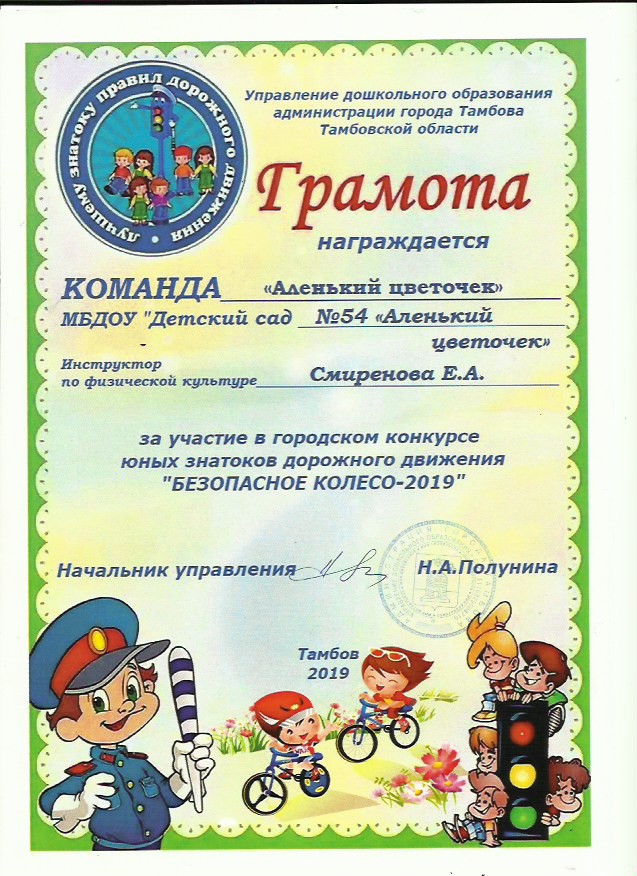 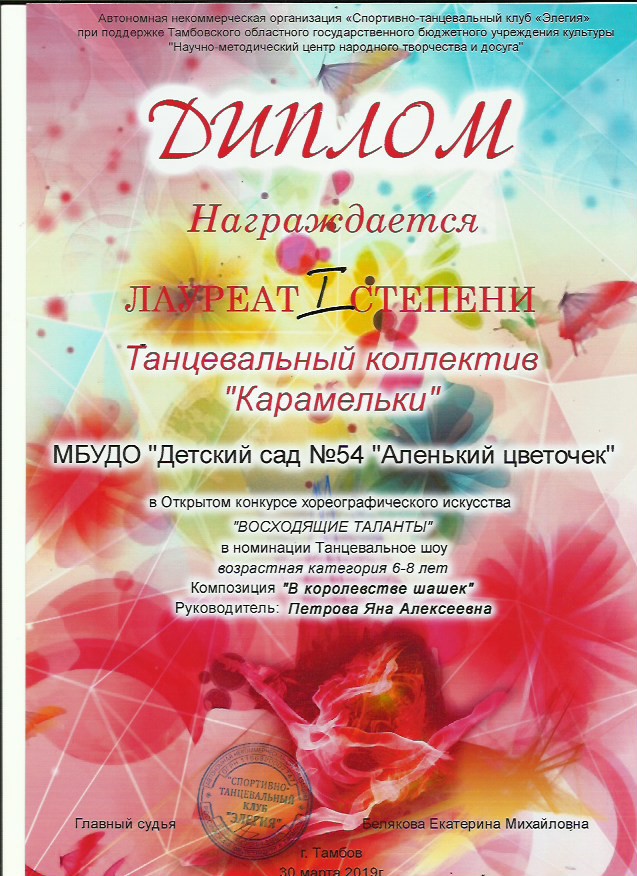 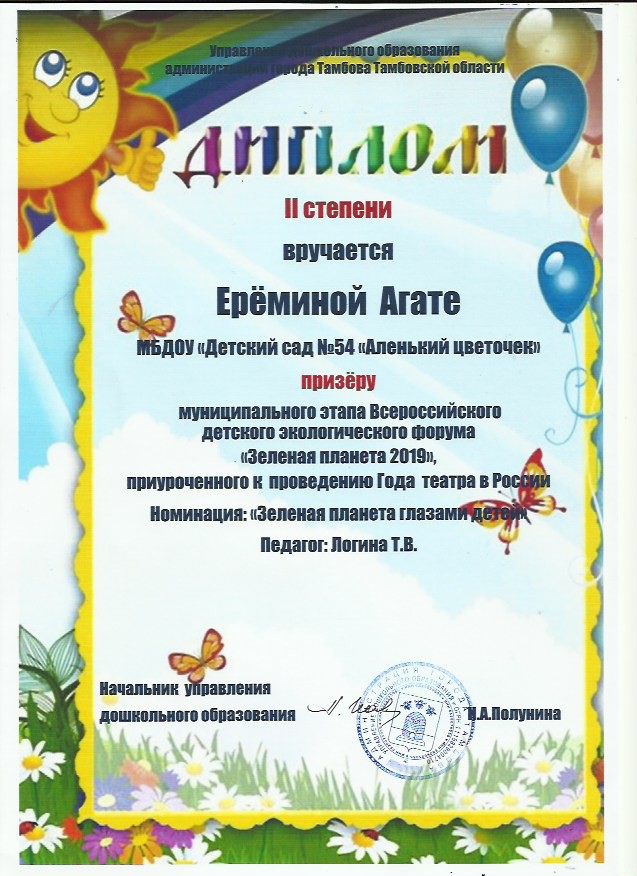 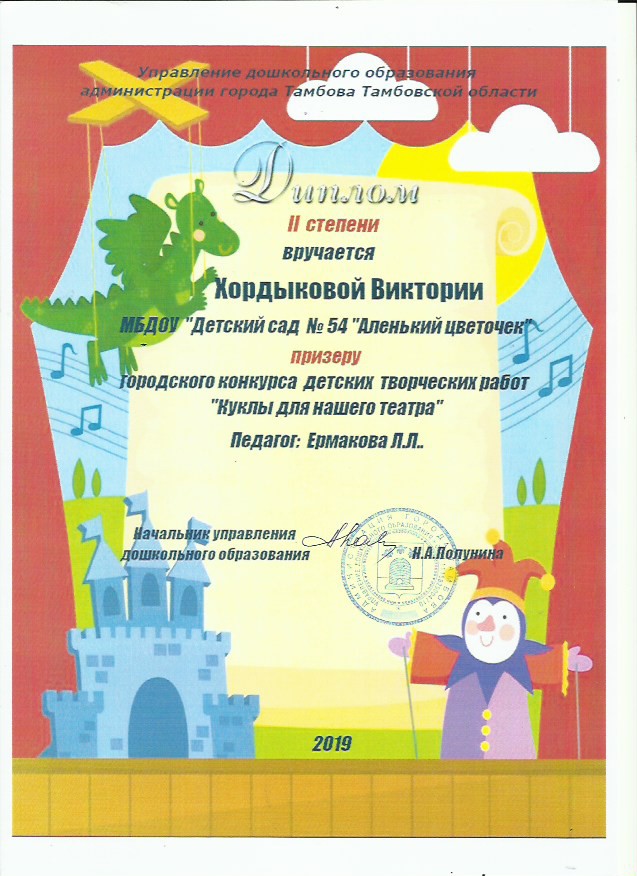 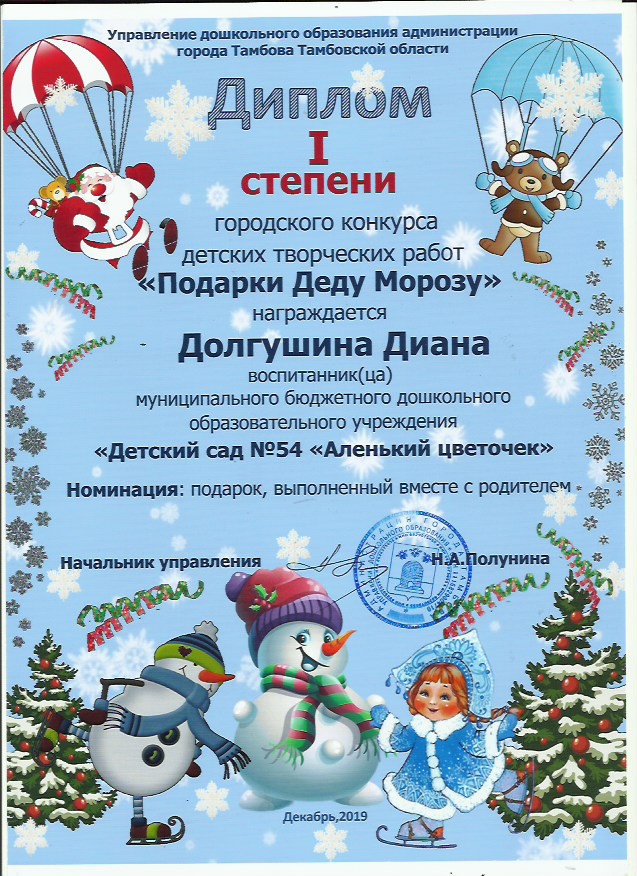 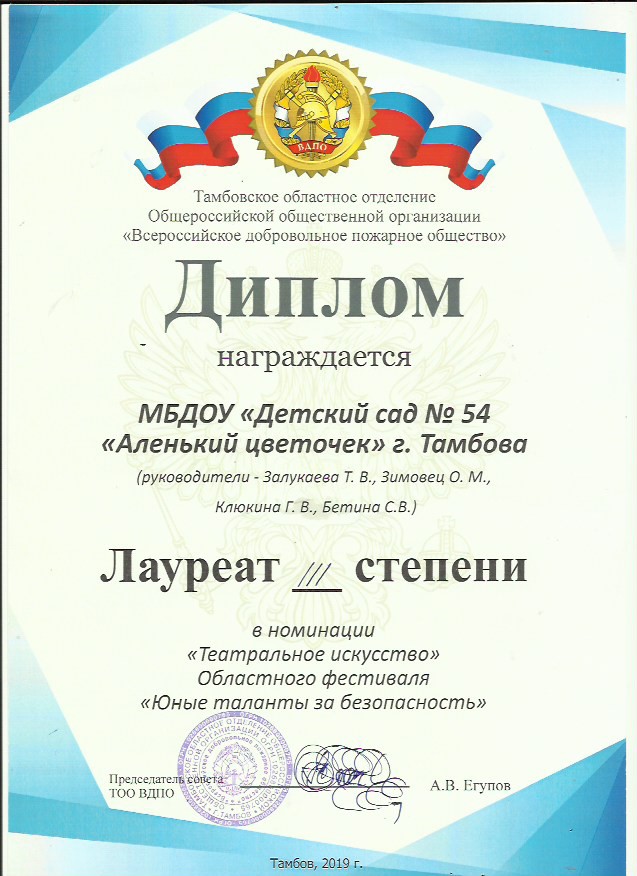 